Projekt(Uveďte název a číslo projektu)je spolufinancován Evropskou unií.(Uveďte stručný popis projektu včetně jeho cíle) např.: Cílem projektu je instalace fotovoltaické elektrárny (včetně akumulace) sloužící pro vlastní spotřebu žadatele. Za pomoci využití obnovitelných zdrojů dojde k optimalizaci zajištění elektrické energie pro podnikatelskou činnost. 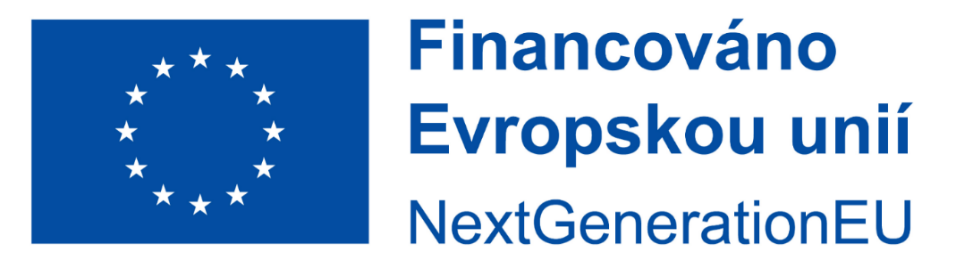 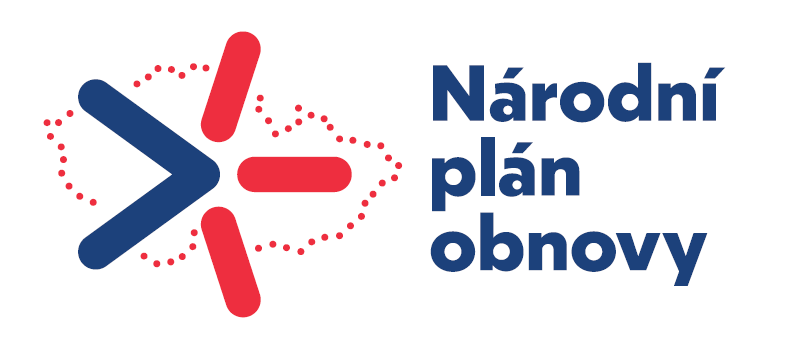 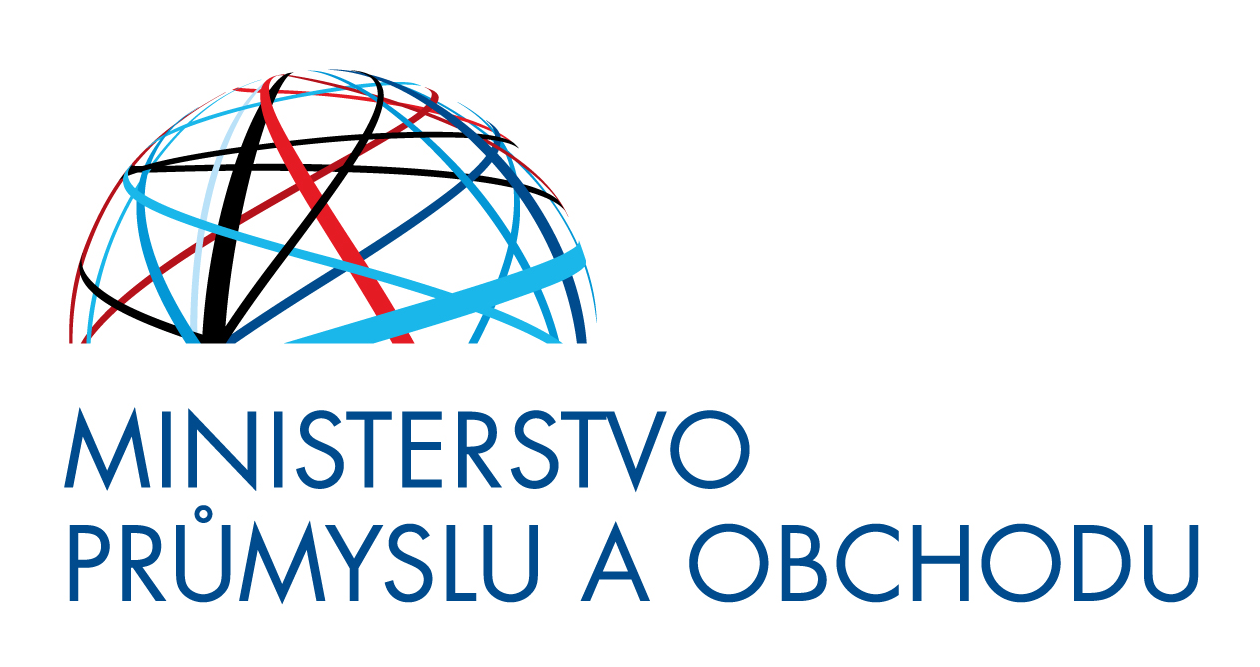 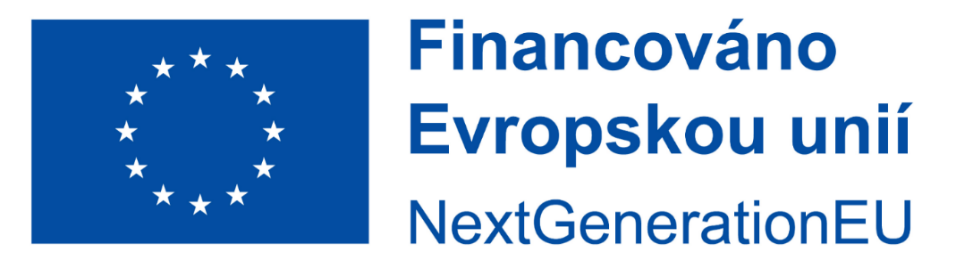 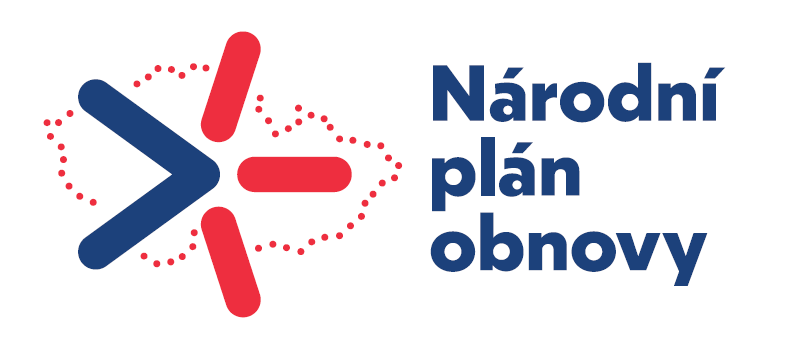 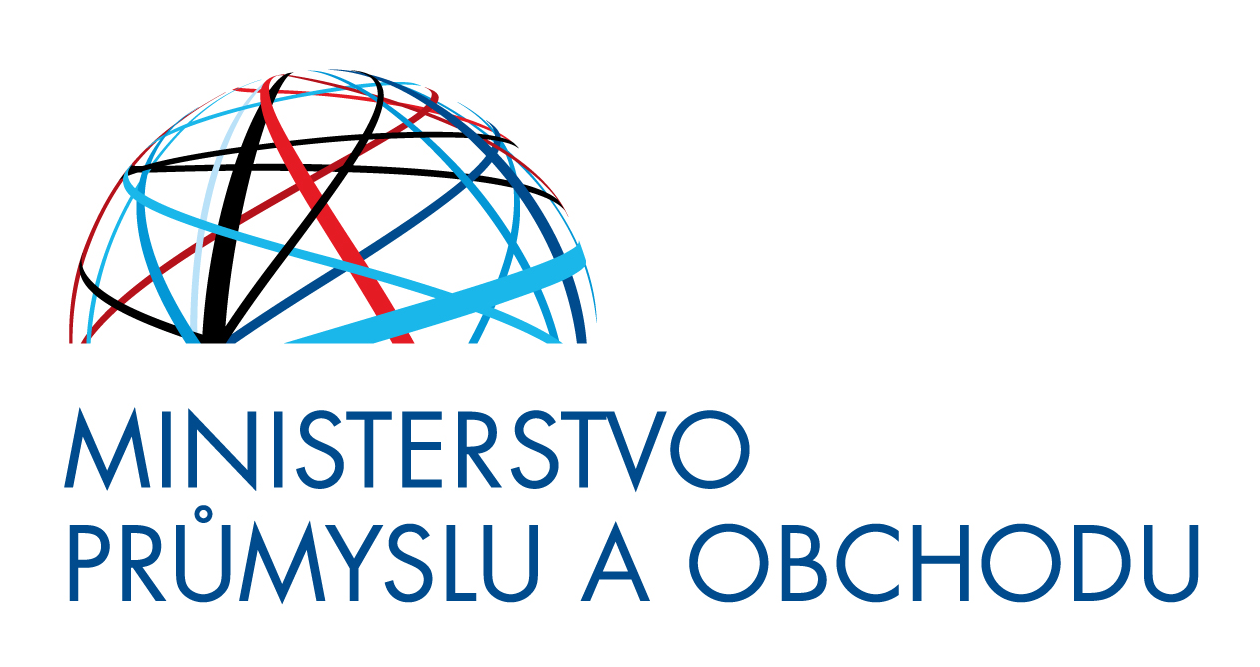 